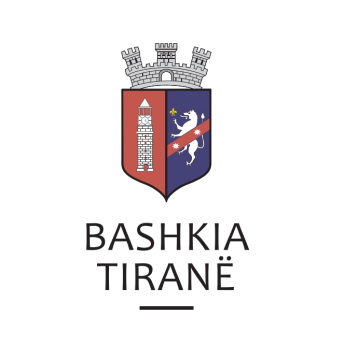      R  E  P U  B  L  I  K  A    E   S  H  Q  I  P  Ë  R  I  S  Ë
  BASHKIA TIRANË
DREJTORIA E PËRGJITHSHME PËR MARRËDHËNIET ME PUBLIKUN DHE JASHTË
DREJTORIA E KOMUNIKIMIT ME QYTETARËTLënda: Kërkesë për publikim lidhur me njoftimin për Vendimin “Pushim Ekzekutim”.Pranë Bashkisë Tiranë ka ardhur kërkesa për shpallje nga Zyra Përmbarimore “Ardael” sh.p.k., në lidhje me shpalljen e njoftimit për “Pushimin e Ekzekutimit” të titullit ekzekutiv “Kontratë Kredie Bankare” për shkak se pala debitore z. Ledian Isuf Koçi dhe dorëzanësit znj. Francesca Fernando Innocenti, z. Armir Malo Zani, znj. Englantina Misir Xhoxhaj, z. Xhafer Selman Xhoxhaj, shoqëria “Toskana Bojra” sh.p.k., përfaqësur nga administratori Ledian Isuf Koçi ka shlyer tërësisht detyrimin ndaj kreditorit Banka Kombëtare Tregtare sh.aDrejtoria e Komunikimit me Qytetarët ka bërë të mundur afishimin e shpalljes për Zyrën Përmbarimore “Ardael” sh.p.k., në tabelën e shpalljeve të Sektorit të Informimit dhe Shërbimeve për Qytetarët pranë Bashkisë Tiranë.     R  E  P U  B  L  I  K  A    E   S  H  Q  I  P  Ë  R  I  S  Ë
  BASHKIA TIRANË
DREJTORIA E PËRGJITHSHME PËR MARRËDHËNIET ME PUBLIKUN DHE JASHTË
DREJTORIA E KOMUNIKIMIT ME QYTETARËTLënda: Kërkesë për publikim lidhur me shpalljen e ankandit publik.Pranë Bashkisë së Tiranës ka ardhur kërkesa për shpallje nga Zyra Përmabrimore E.G BAILIFF SERVICE, Përmbaruesi Gjyqësore Private ENUAR V MERKO, në lidhje me ankandin për pasurinë e paluajtshme të debitorit shoqëria “NDËRTUESI BOÇI” sh.p.k.Ju sqarojmë se të dhënat e pronave përkatësisht janë si më poshtë:“Truall”, pasuria me nr . 88/16, ZK 2007, vol. 9, faqe 107, me sip. 2863 m2.Adresa:	      Jorgucat, GjirokastërÇmimi fillestar:  43,288.56 Euro“Truall”, pasuria me nr . 88/25, ZK 2007, vol. 9, faqe 121, me sip. 2317 m2.Adresa:	      Jorgucat, GjirokastërÇmimi fillestar:  30,033 Euro“Truall”, pasuria me nr . 88/23, ZK 2007, vol. 9, faqe 119, me sip. 790 m2.Adresa:	      Jorgucat, GjirokastërÇmimi fillestar:  11,944.8 Euro“Truall”, pasuria me nr . 88/20, ZK 2007, vol. 9, faqe 111, me sip. 780 m2.Adresa:	      Jorgucat, GjirokastërÇmimi fillestar:  11,793.5 Euro“Truall”, pasuria me nr . 88/20, ZK 2007, vol. 9, faqe 109, me sip. 1750 m2.Adresa:	      Jorgucat, GjirokastërÇmimi fillestar:  29,400 (njëzetë e nëntë mijë e katërqin) EuroDrejtoria e Komunikimit me Qytetarët ka bërë të mundur afishimin e shpalljes për Zyrën Përmabrimore E.G BAILIFF SERVICE, Përmbaruesin Gjyqësor Privat ENUAR V MERKO, në tabelën e shpalljeve të Sektorit të Informimit dhe Shërbimeve për Qytetarët pranë Bashkisë së Tiranës.     R  E  P U  B  L  I  K  A    E   S  H  Q  I  P  Ë  R  I  S  Ë
  BASHKIA TIRANË
DREJTORIA E PËRGJITHSHME PËR MARRËDHËNIET ME PUBLIKUN DHE JASHTË
DREJTORIA E KOMUNIKIMIT ME QYTETARËTLënda: Kërkesë për publikim lidhur me shpalljen e ankandit të tretë publik.Pranë Bashkisë Tiranë ka ardhur kërkesa për shpallje nga Shoqëria Përmbarimore “Bailiff Services Albania” sh.p.k., në lidhje me shpalljen e ankandit për pasurinë e paluajtshme për debitorin/dorëzanës z. Ibrahim Pellumbi, z. Musa Fisniku dhe “Ibrahim Pellumbi” P.F.Ju sqarojmë se të dhënat e pronës janë si më poshtë:“Arë” me nr. pasurie 198/1, vol. 6, faqe 127, ZK2947,  sip. 400 m2.Adresa:                      Petrelë, TiranëÇmimi fillestar:      1,512,000 LekëDrejtoria e Komunikimit me Qyetarët ka bërë të mundur afishimin e shpalljes për Shoqërinë Përmbarimore “Bailiff Services Albania” sh.p.k., në tabelën e shpalljeve të Sektorit të Informimit dhe Shërbimeve për Qytetarët pranë Bashkisë Tiranë.